Zoznam pomôcok pre budúceho prváka Dieťa dostane v škole:šlabikár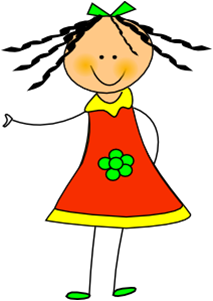 pracovný zošit z matematikypracovný zošit z prírodovedypracovná učebnica z hudobnej výchovypracovná učebnica z prvoukyŠkola zakúpi z peňazí zo zápisu:súbor zošitov s predlohouučebnicu anglického jazyka (v hodnote cca 7€)2 zošity č. 512, 2 zošity č. 51310  výkresov A3, 30 výkresov A4sadu farebných papierov, tyčinkové lepidlo, tuš2 ceruzy č. 2ČO ZAKÚPIŤ PRVÁČIKOVI POČAS PRÁZDNIN DO ŠKOLSKEJ TAŠKYaktovkupevné prezuvky peračník – pastelky, strúhadlo, nožnice s tupým koncom,  pero Tornádo (od októbra)úbor na TV – tričko, trenírky, tenisky (cvičky) s bledou podrážkou, tepláková súprava (v zimnom období)podsedák (na stoličku),  uterák, hrnček na pitiepomôcky na VV v umelohmotnej potravinovej dóze - plášť s rukávmi (alebo stará košeľa), temperové farby, vodové farby, štetce, menšiu paletu, obrus, pohár (nie téglik), plastelínuobaly na učebnice a zošitydosky na zošityVšetky veci prosíme označiť menom!